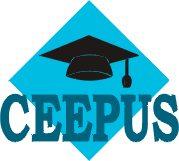 NATJEČAJZA STUDENTSKU AKADEMSKU MOBILNOST UNUTAR MREŽALanguage and literature in a Central European contextSlavic Philology and Its Cultural ContextsLJETNI SEMESTAR 2015./2016.Kandidati se mogu natjecati na sljedeće vrste mobilnosti (moguće je prijaviti samo jednu mobilnost po natječaju):semestralnu mobilnost (student mobility)Beč: University of Vienna, Institut für Slawistik - 1 mjesto (4 mjeseca)Bratislava: Comenius University in Bratislava, Department of Slavic Studies - 1 mjesto (3 mjeseca)istraživačku mobilnost (short-term mobility)Bukurešt: University of Bucharest, Faculty of Foreign Languages and Literatures, Department of Germanic Languages and Literatures, Dutch Language and Literature - 1 mjesto (1 mjesec)Bukurešt: University of Bucharest, Faculty of Foreign Languages and Literatures, Faculty of Foreign Languages, Department of Russian literature - 1 mjesto (2 mjeseca)Sofia: St. Kliment Ohridski Sofia University, Faculty of Slavic Studies - 1 mjesto (2 mjeseca)Skopje: University Sts. Cyril and Methodius in Skopje, Faculty of Philology "Blaze Koneski" - 1 mjesto (1 mjesec)Uvjeti:za mobilnost pod a) natjecati se mogu studenti hrvatskog jezika i književnosti preddiplomskog (2. god. ili više) ili diplomskog studija ili doktorandi srodnih poslijediplomskih studija.Za mobilnost pod b) natjecati se mogu studenti diplomskog studija ili doktorandi srodnih poslijediplomskih studija kojima je odobrena tema diplomskog rada ili koji su obranili ili su pred obranom sinopsisa doktorske disertacije.Novčani iznos stipendije:Za mobilnost pod a) i b):  novčani iznosi stipendija variraju ovisno o državi, ali moraju biti dostatni za troškove mobilnosti. Putne troškove snosi kandidat uz mogućnost povrata putnih troškova od Hrvatskog ureda za CEEPUS. Više informacija na http://www.mobilnost.hr/index.php?id=926 i http://www.ceepus.info/. Rokovi:Natječaj je otvoren do 19. 10. 2015. Prijavni obrazac sa svim prilozima potrebno je dostaviti osobno ili poštom u tajništvo Croaticuma (B-103) uz naznaku „CEEPUS – natječaj u listopadu 2015“. Nepravodobne i/ili nepotpune prijave neće se razmatrati.Za dodatne informacije u svezi Natječaja kandidati se mogu obratiti koordinatoru:Darko Matovac, dmatovac@ffzg.hr (B-103)NATJEČAJZA STUDENTSKU AKADEMSKU MOBILNOST UNUTAR MREŽALanguage and literature in a Central European contextSlavic Philology and Its Cultural ContextsLJETNI SEMESTAR 2015./2016.Ime i prezime: 			_______________________________________________________________Datum i mjesto rođenja: 	_______________________________________________________________E-mail: 				_______________________________________________________________Telefon/Mobitel: 		_______________________________________________________________Studijska grupe: 		_______________________________________________________________Matični broj studenta: 		_______________________________________________________________Razina i godina studija: 							Godina prvog upisa:        	preddiplomski            - 	______	godina		______________   		diplomski 	         - 	______ 	godina		______________        	poslijediplomski         -  	______ 	godina		______________Mobilnost za koju se prijavljuje (moguće je prijaviti se samo za jednu!): semestralna mobilnost (student mobility)Beč: University of Vienna, Institut für Slawistik Bratislava: Comenius University in Bratislava, Department of Slavic Studies istraživačka mobilnost (short-term mobility)Bukurešt: University of Bucharest, Faculty of Foreign Languages and Literatures, Department of Germanic Languages and Literatures, Dutch Language and Literature Bukurešt: University of Bucharest, Faculty of Foreign Languages and Literatures, Faculty of Foreign Languages, Department of Russian literature Sofija: St. Kliment Ohridski Sofia University, Faculty of Slavic Studies Skopje: University Sts. Cyril and Methodius in Skopje, Faculty of Philology "Blaze Koneski" Svojim vlastoručnim potpisom potvrđujem da sam upoznat s Pravilnikom o međunarodnoj mobilnosti Sveučilišta u Zagrebu (http://www.ffzg.unizg.hr/?p=16)  te s pravima i obvezama stipendista CEEPUS programa (http://www.mobilnost.hr/index.php?id=584). _________________________    [Vlastoručni potpis]Prilozi:životopis na hrvatskom jeziku (s navedenim poznavanjem stranih jezika)potvrda o upisanom semestru studija ovjereni prijepis ocjena s izračunatim prosjekom i brojem ostvarenih ECTS-amotivacijsko pismo za semestralnu mobilnost: okvirni prijedlog kolegija koje bi kandidat slušao 5. 	za istraživačku mobilnost: kratak opis istraživačkog projekta (1800 znakova)